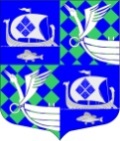 АДМИНИСТРАЦИЯ МУНИЦИПАЛЬНОГО ОБРАЗОВАНИЯ «ПРИМОРСКОЕ ГОРОДСКОЕ ПОСЕЛЕНИЕ»ВЫБОРГСКОГО РАЙОНА ЛЕНИНГРАДСКОЙ ОБЛАСТИ                                                         ПОСТАНОВЛЕНИЕ 19.01.2021                                                                                                                               № 8                                                                                                                                                Об утверждении средней рыночной стоимости одного квадратного метра общей площади жилого помещения на 1 квартал 2021 года на территории муниципального образования «Приморское городское поселение» Выборгского района Ленинградской области, для определения размера субсидии, предоставляемой за счет средств областного бюджета Ленинградской области, в рамках реализации основного мероприятия «Ликвидация аварийного жилищного фонда на территории Ленинградской области» подпрограммы «Содействие в обеспечении жильем граждан Ленинградской области» государственной программы Ленинградской области «Формирование городской среды и обеспечение качественным жильем граждан на территории Ленинградской области»             В соответствии с Федеральным законом от 6 октября 2003 года № 131-ФЗ «Об общих принципах организации местного самоуправления в Российской Федерации», в целях реализации основного мероприятия «Ликвидация аварийного жилищного фонда на территории Ленинградской области» подпрограммы «Содействие в обеспечении жильем граждан Ленинградской области» государственной программы Ленинградской области «Формирование городской среды и обеспечение качественным жильем граждан на территории Ленинградской области», утвержденной постановлением Правительства Ленинградской области от 17 ноября 2013 года № 407, постановлением администрации МО «Приморское городское поселение» от 19.01.2021 № 6 «Об установлении средней рыночной стоимости 1 кв.м. общей площади жилья на 1 квартал 2021 года на территории муниципального образования «Приморское городское поселение» Выборгского района Ленинградской области, администрация МО «Приморское городское поселение» ПОСТАНОВЛЯЕТ:Утвердить среднюю рыночную стоимость одного квадратного метра общей площади жилого помещения на территории муниципального образования «Приморское городское поселение» на 1 квартал 2021 года в размере 57 711(пятьдесят семь тысяч семьсот одиннадцать) рублей 00 копеек, для определения размера субсидии, предоставляемой за счет средств областного бюджета Ленинградской области, в рамках реализации основного мероприятия «Ликвидация аварийного жилищного фонда на территории Ленинградской области» подпрограммы «Содействие в обеспечении жильем граждан Ленинградской области» государственной программы Ленинградской области «Формирование городской среды и обеспечение качественным жильем граждан на территории Ленинградской области», утвержденной постановлением Правительства Ленинградской области от 14.11.2013 № 407,  согласно Приложению № 1;2.	Настоящее постановление опубликовать в газете «Выборг», разместить на официальной портале муниципального образования «Приморское городское поселение» Выборгского района Ленинградской области и в официальном сетевом издании –NPAVRLO.ru3.	Контроль исполнения постановления оставляю за собой.     Глава администрации                                                                                       Е.В. ШестаковРазослано:   дело,  прокуратура,  Комитет по строительству ЛО, сайт, газета «Выборг».   Приложение 1к постановлению администрации МО «Приморское городское поселение»Выборгского района Ленинградской области                                                                                                                                     от 19.01.2021 №  8Расчет норматива стоимости одного квадратного метра общей площади жилья на               1 квартал 2021 года на территории муниципального образования «Приморское городское поселение» Выборгского района Ленинградской области, для определения размера субсидии, предоставляемой за счет средств областного бюджета Ленинградской области, в рамках реализации основного мероприятия «Ликвидация аварийного жилищного фонда на территории Ленинградской области» подпрограммы «Содействие в обеспечении жильем граждан Ленинградской области» государственной программы Ленинградской области «Формирование городской среды и обеспечение качественным жильем граждан на территории Ленинградской области»-По данным ООО «Приморск - недвижимость» (Ст_кред.) средняя рыночная стоимость 1 квадратного метра общей площади жилья на 1 квартал 2021 года составляет 51 833 рубля   (письмо исх. № 12 от 28.12.2020 г.) (Приложение А)Ст_кред = 51 833 руб.- По данным ООО «ВикингСтройИнвест» (Ст_строй) стоимость 1 квадратного метра  общей площади жилья на 1 квартал 2021 года составляет 55 000 рублей   (письмо исх. № б/н от 28.12.2020 г., вх. № 5056 от 28.12.2020)  (Приложение Б)Ст_строй = 55 000 руб.-По данным отдела государственной статистики по г. Санкт-Петербургу и ЛО (Петростат) «Цены на рынке жилья по ЛО (Ст_стат) ( письмо исх. № 459-Э от 18.12.2020, вх. № 4949 от 22.12.2020)  (Приложение В)Ст_стат = 79 686 + 72 044 = 76 044 руб.                               2Расчет средней рыночной стоимости 1 квадратного метра общей площади жилья на территории МО «Приморское городское поселение»  Выборгского района Ленинградской области на 1 квартал 2021 года (Ср_квм)Ср_квм = Ст_ дог х 0,92 + Ст_кред х 0,92 + Ст_стат + Ст_строй                  _______________________________________________                                                                Nгде:0,92 – коэффициент, учитывающий долю затрат покупателя по оплате услуг риэлторов, нотариусов, кредитных организаций (банков) и других затратN -  количество показателей, используемых при расчетеСр_квм = 51 833 х 0,92 + 76 044 + 55 000=  59 577руб.                                           3СТ квм= Ср_квм х К_дефл.где:К_дефл. – индекс-дефлятор, определяемый на основании дефляторов по видам экономической деятельности, индекса цен производителей (раздел капитальные вложения (инвестиции) определяемый уполномоченным федеральным органом исполнительной власти на расчетный квартал (письмо исх. № 459 - Э от 18.12.2020, вх. № 4949 от 22.12.2020) (Приложение В)К_дефл. на 1 квартал 2021 года = 101,3СТ квм = 59 577 х 1,013= 60 351,5 руб.В соответствии с п. 2.3 Методических рекомендаций по определению норматива стоимости одного квадратного метра общей площади жилья в муниципальных образованиях Ленинградской области и стоимости одного  квадратного метра общей площади жилья в сельской местности Ленинградской области, утвержденных  распоряжением Комитета по строительству  Ленинградской области от 13 марта 2020 года № 79, норматив стоимости одного квадратного метра общей площади жилья на территории поселения Ленинградской области не должен быть выше средней рыночной стоимости 1 квадратного метра общей площади жилья по Ленинградской области, установленной Министерством строительства и жилищно-коммунального хозяйства Российской Федерации. Таким образом, норматив стоимости 1 кв.м. общей площади жилья на территории МО «Приморское городское поселение» для расчета субсидий граждан на строительство и приобретение жилья на 1 квартал 2021 года не должен быть выше средней рыночной стоимости 1 квадратного метра общей площади жилья по Ленинградской области, установленной Министерством строительства и жилищно-коммунального хозяйства Российской Федерации в размере 57 711(пятьдесят семь тысяч семьсот одиннадцать) рублей 00 копеек. (Приложение Г)